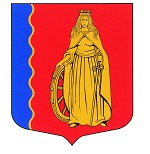 МУНИЦИПАЛЬНОЕ ОБРАЗОВАНИЕ«МУРИНСКОЕ ГОРОДСКОЕ ПОСЕЛЕНИЕ»ВСЕВОЛОЖСКОГО МУНИЦИПАЛЬНОГО РАЙОНАЛЕНИНГРАДСКОЙ ОБЛАСТИАДМИНИСТРАЦИЯПОСТАНОВЛЕНИЕ 01.03.2024                                                                                                      № 96г. МуриноВ соответствии с федеральными законами от 06.10.2003 № 131-ФЗ «Об общих принципах организации местного самоуправления в Российской Федерации», от 12 февраля 1998 года № 28-ФЗ «О гражданской обороне», от 12 декабря 1994 года № 68-ФЗ «О защите населения и территорий от чрезвычайных ситуаций природного и техногенного характера», постановлениями Правительства Российской Федерации от 2 ноября 2000 № 841 «Об утверждении Положения об организации обучения населения в области гражданской обороны», от 18.09.2020 № 1485 «Об утверждении Положения о подготовке граждан Российской Федерации, иностранных граждан и лиц без гражданства в области защиты от чрезвычайных ситуаций природного и техногенного характера», администрация муниципального образования «Муринское городское поселение» Всеволожского муниципального района Ленинградской областиПОСТАНОВЛЯЕТ:1. Утвердить положение о подготовке и организации обучения населения в области гражданской обороны и защиты от чрезвычайных ситуаций природного и техногенного характера на территории муниципального образования «Муринское городское поселение» Всеволожского муниципального района Ленинградской области согласно приложению к настоящему постановлению.2. Рекомендовать:2.1. руководителям формирований и служб организаций, осуществляющих свою деятельность на территории муниципального образования «Муринское городское поселение» Всеволожского муниципального района Ленинградской области, предусмотреть курсовое обучение личного состава формирований и служб, участие в учениях и тренировках;2.2. руководителям организаций, отнесенных в установленном порядке к категориям по гражданской обороне, а также организаций, продолжающих работу в военное время, предусмотреть подготовку и обучение своих работников в области гражданской обороны и защиты от чрезвычайных ситуаций природного и техногенного характера, участие в учениях, тренировках и других плановых мероприятиях.3. Считать утратившим силу:3.1. постановление администрации муниципального образования «Муринское сельское поселение» Всеволожского муниципального района Ленинградской области от 08.02.2010 г. № 13 «О порядке подготовки и обучения населения»;3.2. постановление администрации муниципального образования «Муринское сельское поселение» Всеволожского муниципального района Ленинградской области от 06.06.2011 г. № 97 «О порядке подготовки и обучения работающего населения и создания учебно-консультационных пунктов».4. Опубликовать настоящее постановление в газете «Муринская панорама» и разместить на официальном сайте муниципального образования в сети Интернет.5. Настоящее постановление вступает в силу с момента подписания.6. Контроль за исполнением настоящего постановления оставляю за собой.Глава администрации                                                                            А.Ю. БеловПОЛОЖЕНИЕо подготовке и организации обучения населения в области гражданской обороны и защиты от чрезвычайных ситуаций природного и техногенного характера на территории муниципального образования «Муринское городское поселение» Всеволожского муниципального района Ленинградской области 1. Настоящее Положение о подготовке и организации обучения населения в области гражданской обороны и защиты от чрезвычайных ситуаций природного и техногенного характера на территории муниципального образования «Муринское городское поселение» Всеволожского муниципального района Ленинградской области (далее - Положение) разработано в соответствии с постановлениями Правительства Российской Федерации от 2 ноября 2000 № 841 «Об утверждении Положения об организации обучения населения в области гражданской обороны», от 18.09.2020 № 1485 «Об утверждении Положения о подготовке граждан Российской Федерации, иностранных граждан и лиц без гражданства в области защиты от чрезвычайных ситуаций природного и техногенного характера».2. Положение определяет порядок подготовки населения в области гражданской обороны и защиты от чрезвычайных ситуаций природного и техногенного характера.3. Основными задачами подготовки населения в области гражданской обороны и защиты от чрезвычайных ситуаций природного и техногенного характера на территории муниципального образования «Муринское городское поселение» Всеволожского муниципального района Ленинградской области являются:- изучение способов защиты от опасностей, возникающих при военных конфликтах или вследствие этих конфликтов, а также при чрезвычайных ситуациях природного и техногенного характера, порядка действий по сигналам оповещения, приемов оказания первой помощи, правил пользования коллективными и индивидуальными средствами защиты, освоение практического применения полученных знаний;- совершенствование знаний, умений и навыков населения в ходе проведения учений и тренировок по гражданской обороне и защите от чрезвычайных ситуаций;- совершенствование навыков главы администрации муниципального образования «Муринское городское поселение» Всеволожского муниципального района Ленинградской области (далее – глава администрации) и работников администрации муниципального образования «Муринское городское поселение» Всеволожского муниципального района Ленинградской области, в полномочия которых входит решение вопросов по гражданской обороне и защите населения и территорий от чрезвычайных ситуаций природного и техногенного характера (уполномоченные работники), по организации и проведению мероприятий по гражданской обороне и управления силами и средствами единой государственной системы предупреждения и ликвидации чрезвычайных ситуаций;- практическое усвоение уполномоченными работниками в ходе учений и тренировок порядка действий при различных режимах функционирования органов управления и сил единой государственной системы предупреждения и ликвидации чрезвычайных ситуаций, а также при проведении аварийно-спасательных и других неотложных работ.4. Подготовка населения в области гражданской обороны и защиты от чрезвычайных ситуаций природного и техногенного характера осуществляется в рамках единой системы подготовки населения в области гражданской обороны и защиты от чрезвычайных ситуаций природного и техногенного характера предусматривает:- для работающего населения – инструктаж по действиям в чрезвычайных ситуациях не реже одного раза в год и при приеме на работу в течение первого месяца работы, прохождение вводного инструктажа по гражданской обороне по месту работы, самостоятельное изучение порядка действий в чрезвычайных ситуациях и способов защиты от опасностей, возникающих при военных конфликтах или вследствие этих конфликтов, участие в учениях и тренировках, в том числе посещение консультаций, лекций, демонстраций учебных фильмов;- для неработающего населения – проведение бесед, лекций, просмотр учебных фильмов, привлечение на учения и тренировки по месту жительства, самостоятельное изучение пособий, памяток, листовок и буклетов, прослушивание радиопередач и просмотр телепрограмм по вопросам гражданской обороны и защиты от чрезвычайных ситуаций;- для главы администрации и уполномоченных работников – самостоятельная работа с нормативными документами по вопросам организации, планирования и проведения мероприятий по гражданской обороне и защите от чрезвычайных ситуаций, дополнительное профессиональное образование или курсовое обучение в области гражданской обороны, участие в учениях, тренировках и других плановых мероприятиях.5. В целях организации и осуществления подготовки населения в области гражданской обороны и защиты от чрезвычайных ситуаций природного и техногенного характера администрация муниципального образования «Муринское городское поселение» Всеволожского муниципального района Ленинградской области:- организует и проводит подготовку населения муниципального образования «Муринское городское поселение» Всеволожского муниципального района Ленинградской области в области гражданской обороны и защиты от чрезвычайных ситуаций природного и техногенного характера;- проводит учения и тренировки по гражданской обороне и защите от чрезвычайных ситуаций природного и техногенного характера;- осуществляет организационно-методическое руководство и контроль за подготовкой в области гражданской обороны и защиты от чрезвычайных ситуаций природного и техногенного характера работников, личного состава формирований и служб организаций, осуществляющих свою деятельность на территории муниципального образования «Муринское городское поселение» Всеволожского муниципального района Ленинградской области;- создает, оснащает учебно-консультационные пункты по гражданской обороне и организует их деятельность.Приложениек постановлению администрацииМО «Муринское городское поселение»от « 01 » марта 2024 года  № 96